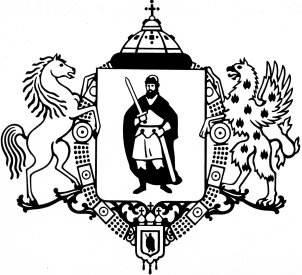 ПРИКАЗО внесении изменений в Порядок составления и ведения сводной бюджетной росписи бюджета города Рязани и бюджетных росписей главных распорядителей средств бюджета города Рязани (главных администраторов источников финансирования дефицита бюджета города Рязани), утвержденный приказом финансово-казначейского управления администрации города Рязани от 20.10.2007 № 16 о/дВ соответствии со статьей 217 Бюджетного кодекса Российской Федерации, руководствуясь Положением о финансово-казначейском управлении администрации города Рязани, утвержденным решением Рязанского городского Совета от 11.02.2008 № 87-III приказываю:1. Внести в Порядок составления и ведения сводной бюджетной росписи бюджета города Рязани и бюджетных росписей главных распорядителей средств бюджета города Рязани (главных администраторов источников финансирования дефицита бюджета города Рязани), утвержденный приказом финансово-казначейского управления администрации города Рязани от 20.10.2007 № 16 о/д (в редакции приказов финансово-казначейского управления администрации города Рязани от 22.12.2008 № 11 о/д, от 27.12.2010 № 44 о/д,                   от 11.01.2011 № 01 о/д, от 12.09.2012 № 24 о/д, от 13.12.2013 № 46 о/д, от 23.07.2014                     № 27 о/д, от 23.06.2015 № 27 о/д, от 02.12.2015 № 54 о/д, от 06.06.2013 № 23 о/д,                              от 19.10.2020 № 39 о/д, от 22.12.2020 № 56 о/д), следующие изменения:1.1. В пункте 8.2 слова «отдел свода бюджета, планирования и финансирования расходов производственной сферы» заменить словами «сводный отдел по планированию                      и исполнению бюджета города, отдела планирования и финансирования расходов производственной сферы и капитальных вложений»;1.2. В пункте 8.3 слова «отдел свода бюджета, планирования и финансирования расходов производственной сферы» заменить словами «в сводный отдел по планированию                    и исполнению бюджета города». 2. Отделу развития электронного бюджетного процесса (Дергачев А.В.) разместить настоящий приказ на официальном сайте администрации города Рязани.3. Настоящий приказ вступает в силу со дня его подписания.4. Контроль за исполнением настоящего приказа возложить на заместителя начальника управления Грабовникову О.Н.АДМИНИСТРАЦИЯ ГОРОДА РЯЗАНИФинансово-казначейское управление3 марта 2021 г.№17 о/дИ.о. начальника управленияА.А. Решоткин